ПРОТОКОЛ № _____Доп. Вр.                    в пользу                                           Серия 11-метровых                    в пользу                                            Подпись судьи : _____________________ /_________________________ /ПредупрежденияУдаленияПредставитель принимающей команды: ______________________ / _____________________ Представитель команды гостей: _____________________ / _________________________ Замечания по проведению игры ______________________________________________________________________________________________________________________________________________________________________________________________________________________________________________________________________________________________________________________________________________________________________________________________________________________________________________________________________________________________________________________________Травматические случаи (минута, команда, фамилия, имя, номер, характер повреждения, причины, предварительный диагноз, оказанная помощь): _________________________________________________________________________________________________________________________________________________________________________________________________________________________________________________________________________________________________________________________________________________________________________________________________________________________________________Подпись судьи:   _____________________ / _________________________Представитель команды: ______    __________________  подпись: ___________________    (Фамилия, И.О.)Представитель команды: _________    _____________ __ подпись: ______________________                                                             (Фамилия, И.О.)Лист травматических случаевТравматические случаи (минута, команда, фамилия, имя, номер, характер повреждения, причины, предварительный диагноз, оказанная помощь)_______________________________________________________________________________________________________________________________________________________________________________________________________________________________________________________________________________________________________________________________________________________________________________________________________________________________________________________________________________________________________________________________________________________________________________________________________________________________________________________________________________________________________________________________________________________________________________________________________________________________________________________________________________________________________________________________________________________________________________________________________________________________________________________________________________________________________________________________________________________________________________________________________________________________________________________________________________________________________________________________________________________________________________________________________________________________________________________________________________________________________________Подпись судьи : _________________________ /________________________/ 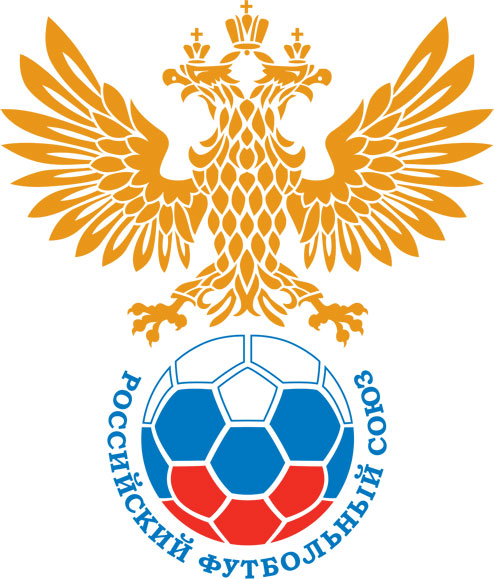 РОССИЙСКИЙ ФУТБОЛЬНЫЙ СОЮЗМАОО СФФ «Центр»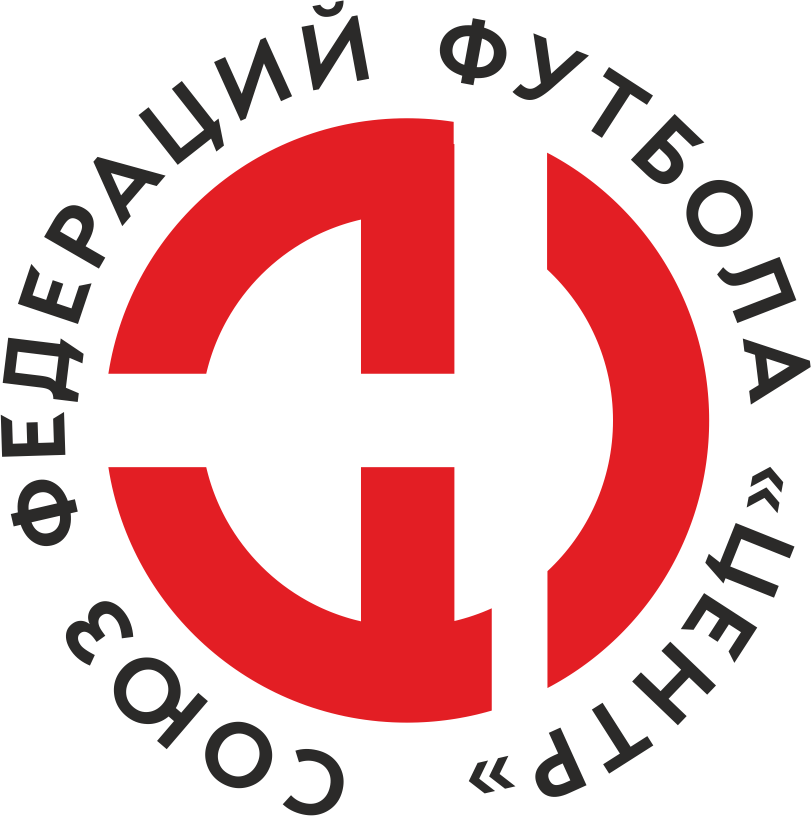    Первенство России по футболу среди команд III дивизиона, зона «Центр» _____ финала Кубка России по футболу среди команд III дивизиона, зона «Центр»Стадион «Кристалл» (Дятьково)Дата:15 мая 2024Александр (Дятьково)Александр (Дятьково)Александр (Дятьково)Александр (Дятьково)БГУОР-АгроТрейд (Брянск)БГУОР-АгроТрейд (Брянск)команда хозяевкоманда хозяевкоманда хозяевкоманда хозяевкоманда гостейкоманда гостейНачало:17:00Освещение:естественноеестественноеКоличество зрителей:1500Результат:3:0в пользуАлександр (Дятьково)1 тайм:1:0в пользув пользу Александр (Дятьково)Судья:Мизюркин Юрий  (Калуга)кат.1 кат.1 помощник:Коренков Кирилл (Калуга)кат.2 кат.2 помощник:Ганиев Тимур (Калуга)кат.не указаноРезервный судья:Резервный судья:Злыднев Сергейкат.2 кат.Инспектор:Артемьев Андрей Эдуардович (Брянск)Артемьев Андрей Эдуардович (Брянск)Артемьев Андрей Эдуардович (Брянск)Артемьев Андрей Эдуардович (Брянск)Делегат:СчетИмя, фамилияКомандаМинута, на которой забит мячМинута, на которой забит мячМинута, на которой забит мячСчетИмя, фамилияКомандаС игрыС 11 метровАвтогол1:0Андрей ЕфимчукАлександр (Дятьково)52:0Вадим МиничАлександр (Дятьково)593:0Андрей КахрамановАлександр (Дятьково)69Мин                 Имя, фамилия                          КомандаОснование74Виктор ТолстыхБГУОР-АгроТрейд (Брянск)второе предупреждение (грубая игра)РОССИЙСКИЙ ФУТБОЛЬНЫЙ СОЮЗМАОО СФФ «Центр»РОССИЙСКИЙ ФУТБОЛЬНЫЙ СОЮЗМАОО СФФ «Центр»РОССИЙСКИЙ ФУТБОЛЬНЫЙ СОЮЗМАОО СФФ «Центр»РОССИЙСКИЙ ФУТБОЛЬНЫЙ СОЮЗМАОО СФФ «Центр»РОССИЙСКИЙ ФУТБОЛЬНЫЙ СОЮЗМАОО СФФ «Центр»РОССИЙСКИЙ ФУТБОЛЬНЫЙ СОЮЗМАОО СФФ «Центр»Приложение к протоколу №Приложение к протоколу №Приложение к протоколу №Приложение к протоколу №Дата:15 мая 202415 мая 202415 мая 202415 мая 202415 мая 2024Команда:Команда:Александр (Дятьково)Александр (Дятьково)Александр (Дятьково)Александр (Дятьково)Александр (Дятьково)Александр (Дятьково)Игроки основного составаИгроки основного составаЦвет футболок: красные       Цвет гетр: красныеЦвет футболок: красные       Цвет гетр: красныеЦвет футболок: красные       Цвет гетр: красныеЦвет футболок: красные       Цвет гетр: красныеНЛ – нелюбительНЛОВ – нелюбитель,ограничение возраста НЛ – нелюбительНЛОВ – нелюбитель,ограничение возраста Номер игрокаЗаполняется печатными буквамиЗаполняется печатными буквамиЗаполняется печатными буквамиНЛ – нелюбительНЛОВ – нелюбитель,ограничение возраста НЛ – нелюбительНЛОВ – нелюбитель,ограничение возраста Номер игрокаИмя, фамилияИмя, фамилияИмя, фамилия53Вадим Гербик Вадим Гербик Вадим Гербик 13Андрей Гречишко Андрей Гречишко Андрей Гречишко 44Александр Рюмкин Александр Рюмкин Александр Рюмкин 84Алексей Берлиян Алексей Берлиян Алексей Берлиян 25Никита Новиков Никита Новиков Никита Новиков 4Павел Титов Павел Титов Павел Титов 6Анж Дигбе (Ален Жиль Сауа) Анж Дигбе (Ален Жиль Сауа) Анж Дигбе (Ален Жиль Сауа) 7Андрей Ефимчук Андрей Ефимчук Андрей Ефимчук 10Магомед Алишев Магомед Алишев Магомед Алишев 9Вадим Минич (к)Вадим Минич (к)Вадим Минич (к)77Андрей Кахраманов Андрей Кахраманов Андрей Кахраманов Запасные игроки Запасные игроки Запасные игроки Запасные игроки Запасные игроки Запасные игроки 1Максим ЛиманМаксим ЛиманМаксим Лиман24Артём ШильчиковАртём ШильчиковАртём Шильчиков14Всеволод БычковВсеволод БычковВсеволод Бычков5Мирослав ПрозоровМирослав ПрозоровМирослав Прозоров8Дмитрий МишкинДмитрий МишкинДмитрий Мишкин20Никита КосенкоНикита КосенкоНикита Косенко32Кирилл ГапоновКирилл ГапоновКирилл Гапонов94Богдан ЦупенковБогдан ЦупенковБогдан Цупенков23Дмитрий РыбакинДмитрий РыбакинДмитрий Рыбакин21Александр СапожковАлександр СапожковАлександр Сапожков75Андрей МарковАндрей МарковАндрей МарковТренерский состав и персонал Тренерский состав и персонал Фамилия, имя, отчествоФамилия, имя, отчествоДолжностьДолжностьТренерский состав и персонал Тренерский состав и персонал 1Игорь Анатольевич ХорошевСтарший тренерСтарший тренерТренерский состав и персонал Тренерский состав и персонал 2Владислав Юрьевич ТитовТренерТренер3Александр Сергеевич СемёновПрезидентПрезидент4Владимир Валентинович ЕлисеевАдминистраторАдминистратор5Дина Владимировна ЗинаковаНачальник командыНачальник команды67ЗаменаЗаменаВместоВместоВместоВышелВышелВышелВышелМинМинСудья: _________________________Судья: _________________________Судья: _________________________11Павел ТитовПавел ТитовПавел ТитовАртём ШильчиковАртём ШильчиковАртём ШильчиковАртём Шильчиков464622Магомед АлишевМагомед АлишевМагомед АлишевВсеволод БычковВсеволод БычковВсеволод БычковВсеволод Бычков4646Подпись Судьи: _________________Подпись Судьи: _________________Подпись Судьи: _________________33Андрей КахрамановАндрей КахрамановАндрей КахрамановКирилл ГапоновКирилл ГапоновКирилл ГапоновКирилл Гапонов7575Подпись Судьи: _________________Подпись Судьи: _________________Подпись Судьи: _________________44Андрей ГречишкоАндрей ГречишкоАндрей ГречишкоНикита КосенкоНикита КосенкоНикита КосенкоНикита Косенко828255Анж Дигбе (Ален Жиль Сауа)Анж Дигбе (Ален Жиль Сауа)Анж Дигбе (Ален Жиль Сауа)Александр СапожковАлександр СапожковАлександр СапожковАлександр Сапожков888866Александр РюмкинАлександр РюмкинАлександр РюмкинДмитрий КирюшинДмитрий КирюшинДмитрий КирюшинДмитрий Кирюшин888877        РОССИЙСКИЙ ФУТБОЛЬНЫЙ СОЮЗМАОО СФФ «Центр»        РОССИЙСКИЙ ФУТБОЛЬНЫЙ СОЮЗМАОО СФФ «Центр»        РОССИЙСКИЙ ФУТБОЛЬНЫЙ СОЮЗМАОО СФФ «Центр»        РОССИЙСКИЙ ФУТБОЛЬНЫЙ СОЮЗМАОО СФФ «Центр»        РОССИЙСКИЙ ФУТБОЛЬНЫЙ СОЮЗМАОО СФФ «Центр»        РОССИЙСКИЙ ФУТБОЛЬНЫЙ СОЮЗМАОО СФФ «Центр»        РОССИЙСКИЙ ФУТБОЛЬНЫЙ СОЮЗМАОО СФФ «Центр»        РОССИЙСКИЙ ФУТБОЛЬНЫЙ СОЮЗМАОО СФФ «Центр»        РОССИЙСКИЙ ФУТБОЛЬНЫЙ СОЮЗМАОО СФФ «Центр»Приложение к протоколу №Приложение к протоколу №Приложение к протоколу №Приложение к протоколу №Приложение к протоколу №Приложение к протоколу №Дата:Дата:15 мая 202415 мая 202415 мая 202415 мая 202415 мая 202415 мая 2024Команда:Команда:Команда:БГУОР-АгроТрейд (Брянск)БГУОР-АгроТрейд (Брянск)БГУОР-АгроТрейд (Брянск)БГУОР-АгроТрейд (Брянск)БГУОР-АгроТрейд (Брянск)БГУОР-АгроТрейд (Брянск)БГУОР-АгроТрейд (Брянск)БГУОР-АгроТрейд (Брянск)БГУОР-АгроТрейд (Брянск)Игроки основного составаИгроки основного составаЦвет футболок: синие   Цвет гетр:  черныеЦвет футболок: синие   Цвет гетр:  черныеЦвет футболок: синие   Цвет гетр:  черныеЦвет футболок: синие   Цвет гетр:  черныеНЛ – нелюбительНЛОВ – нелюбитель,ограничение возрастаНЛ – нелюбительНЛОВ – нелюбитель,ограничение возрастаНомер игрокаЗаполняется печатными буквамиЗаполняется печатными буквамиЗаполняется печатными буквамиНЛ – нелюбительНЛОВ – нелюбитель,ограничение возрастаНЛ – нелюбительНЛОВ – нелюбитель,ограничение возрастаНомер игрокаИмя, фамилияИмя, фамилияИмя, фамилия71Никита Авдеенко Никита Авдеенко Никита Авдеенко 33Никита Бондаренко	 (к)Никита Бондаренко	 (к)Никита Бондаренко	 (к)21Артур Ефременко Артур Ефременко Артур Ефременко 10Илья Поздняков Илья Поздняков Илья Поздняков 12Дмитрий Борвиков  Дмитрий Борвиков  Дмитрий Борвиков  69Кирилл Клюжев Кирилл Клюжев Кирилл Клюжев 17Александр Хлистунов	 Александр Хлистунов	 Александр Хлистунов	 11Дмитрий Гордеев Дмитрий Гордеев Дмитрий Гордеев 19Сергей Малахов Сергей Малахов Сергей Малахов 3Мухтар Мамедов Мухтар Мамедов Мухтар Мамедов 15Виктор Толстых Виктор Толстых Виктор Толстых Запасные игроки Запасные игроки Запасные игроки Запасные игроки Запасные игроки Запасные игроки 79Антон ИзотовАнтон ИзотовАнтон Изотов22Сергей ШпаковСергей ШпаковСергей Шпаков14Денис ШведДенис ШведДенис Швед8Павел СмоляковПавел СмоляковПавел Смоляков77Даниил ТетеревковДаниил ТетеревковДаниил Тетеревков5Михаил ВарламовМихаил ВарламовМихаил Варламов13Евгений Мирошкин	Евгений Мирошкин	Евгений Мирошкин	Тренерский состав и персонал Тренерский состав и персонал Фамилия, имя, отчествоФамилия, имя, отчествоДолжностьДолжностьТренерский состав и персонал Тренерский состав и персонал 1Виктор Сергеевич Толстых Главный тренерГлавный тренерТренерский состав и персонал Тренерский состав и персонал 2Александр Юрьевич ЛозбиневТренер по вратарямТренер по вратарям3Алексей Алексеевич Солонкин РководительРководитель4Виктор Васильевич Зимин ТренерТренер5Владимир Викторович Антонюк Начальник командыНачальник команды67Замена Замена ВместоВместоВышелМинСудья : ______________________Судья : ______________________11Дмитрий ГордеевДмитрий ГордеевСергей Шпаков7022Дмитрий Борвиков Дмитрий Борвиков Михаил Варламов86Подпись Судьи : ______________Подпись Судьи : ______________Подпись Судьи : ______________33Кирилл КлюжевКирилл КлюжевЕвгений Мирошкин	86Подпись Судьи : ______________Подпись Судьи : ______________Подпись Судьи : ______________44Никита АвдеенкоНикита АвдеенкоАнтон Изотов8955Сергей МалаховСергей МалаховПавел Смоляков90+6677        РОССИЙСКИЙ ФУТБОЛЬНЫЙ СОЮЗМАОО СФФ «Центр»        РОССИЙСКИЙ ФУТБОЛЬНЫЙ СОЮЗМАОО СФФ «Центр»        РОССИЙСКИЙ ФУТБОЛЬНЫЙ СОЮЗМАОО СФФ «Центр»        РОССИЙСКИЙ ФУТБОЛЬНЫЙ СОЮЗМАОО СФФ «Центр»   Первенство России по футболу среди футбольных команд III дивизиона, зона «Центр» _____ финала Кубка России по футболу среди футбольных команд III дивизиона, зона «Центр»       Приложение к протоколу №Дата:15 мая 2024Александр (Дятьково)БГУОР-АгроТрейд (Брянск)команда хозяевкоманда гостей